YOZGAT HAVALİMANI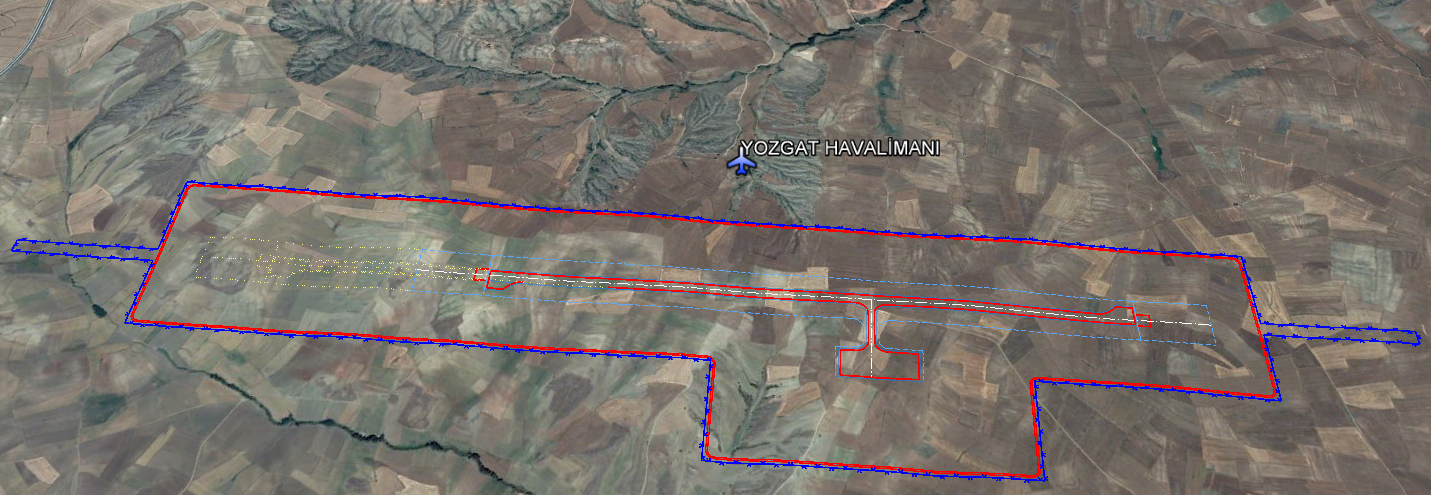 Proje Bedeli		: 592.836.000 TL Konumu	: Merkeze 15 km mesafede DeremumluFakıbeyli mevkiiAltyapı inşaatı			Proje Bedeli			: 252.836.000 TLİhale Bedeli			: 176.352.094,83 TLTeknik Özellikler		: Pist				: 2600 x 45 mApron			: 300 x 120 mTaksirut			: 265 x 24 mGerçekleşme			: %59,93Bitiş				: Havalimanı İnşaatının yapımın tamamlanmasına müteakip 2022 yılında açılması planlanmaktadır.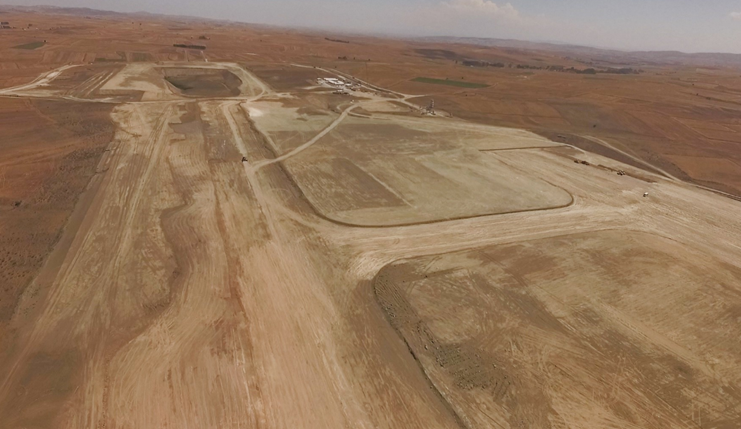 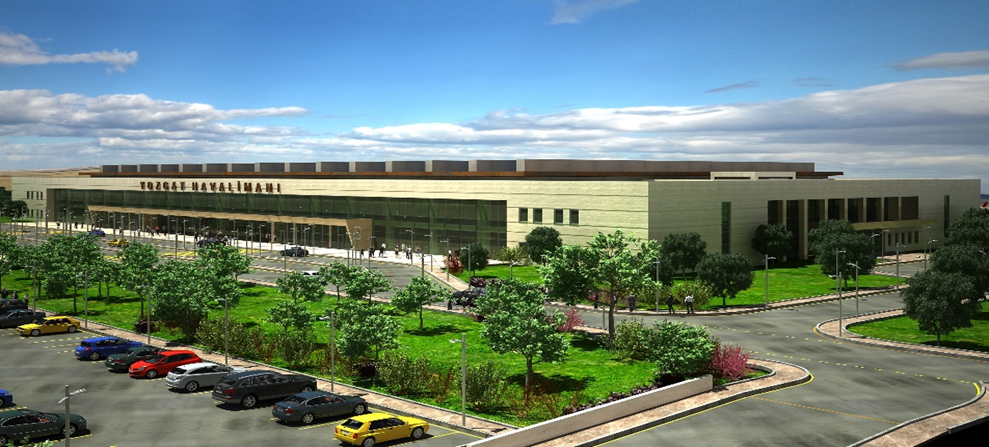 Üstyapı inşaatı:Proje Adı	(2)		: Yozgat Havalimanı Üstyapı İnşaatı (Yapım İşi)Proje Bedeli	: 340.000.000 TLGerçekleşme			: -Teknik Özellikler		: 2.000.000 yolcu/yıl   20.000 m2 Terminal   Toplam 32.000 m2 Kapalı AlanAçıklamalar			: 2020 yılı yatırım programında 34.001.000 TL olarak yer almaktadır.Bitiş				: Havalimanı İnşaatının yapımın tamamlanmasına müteakip 2022 yılında açılması planlanmaktadır.